RHEOLIADAU TG Y BRIFYSGOLMae Prifysgol Caerdydd wedi mabwysiadu Polisi Diogelu Gwybodaeth.  Yn unol â’r polisi hwnnw, mae’r Brifysgol wedi cytuno ar set o Reoliadau sy’n ymwneud â defnyddio’i holl gyfleusterau TG, gan staff, gweithwyr, aelodau anrhydeddus, academyddion sy'n ymweld, myfyrwyr ac unrhyw bobl eraill sydd ag awdurdod i’w defnyddio.Rheoliadau sy’n ymwneud â defnyddio Cyfleusterau TGCyflwyniad a DiffiniadauMae’r Rheoliadau hyn yn ymwneud â defnyddio’r holl gyfleusterau TG a weinyddir gan Brifysgol Caerdydd.Yn ogystal â’r Rheoliadau hyn, rhaid i ddefnyddwyr allu cadw at bolisïau neu godau eraill fel sy’n berthnasol, gan gynnwys codau mewnol Prifysgol Caerdydd, megis:Polisi Defnydd DerbyniolPolisi Diogelu GwybodaethPolisi Cyfrineiriau Systemau TG y BrifysgolCod Disgyblu Myfyrwyr y polisi perthnasol ar gyfer disgyblu staff Polisi Diogelu Plant ac Oedolion sy’n Agored i NiwedPolisi Diogelu DataPolisi Mynediad y Cyhoedd at Wybodaeth y BrifysgolPolisi Rheoli CofnodionPolisi Urddas yn y Gwaith ac wrth Astudio, a dogfennau cysylltiedig A chodau allanol, megis:y Polisi Defnydd Derbyniol o’r Rhwydwaith Academaidd ar y Cyd (JANET), sydd ar gael ar y We yn http://www.ja.net/services/publications/policy/aup.html rhwymedigaethau’r defnyddiwr o dan y Tîm Meddalwedd Addysg Uwch Cyfunol (CHEST) sydd ar gael yn http://www.eduserv.org.uk/services/Chest-Agreements/about-our-licences/user-obligations y Rheoliadau TG neu godau tebyg a osodir gan safleoedd o bell, lle mae defnyddwyr Prifysgol Caerdydd yn cael mynediad at eu cyfleusterau TG neu’n eu defnyddio Nid bwriad Prifysgol Caerdydd yw y dylid gwneud defnydd afresymol o’r Rheoliadau hyn i gyfyngu ar ryddid academaidd cydnabyddedig, yn unol â’r hyn a ddiffinnir yn Statud XV y Brifysgol.Diffiniadau yn y Rheoliadau hyn:Mae "cyfleusterau TG" yn cynnwys: gwasanaethau canolog yn unol â’r modd y cânt eu darparu gan Wasanaethau TG a Rheoli Portffolio Prifysgol Caerdydd; cyfrifiaduron, offer cyfrifiadurol a dyfeisiau symudol Coleg, Ysgol neu Wasanaethau Proffesiynol Prifysgol Caerdydd;cyfrifiaduron, dyfeisiau symudol a pherifferolion personol pan fyddant wedi’u cysylltu â chyfleusterau TG Prifysgol Caerdydd neu pan geir mynediad atynt o gyfleusterau TG Prifysgol Caerdydd neu drwyddynt;defnyddio rhwydweithiau a gwasanaethau o bell, pan geir mynediad atynt o gyfleusterau TG Prifysgol Caerdydd neu drwyddynt; yr holl offer rhaglenadwy; unrhyw feddalwedd a data cysylltiedig, gan gynnwys data sy’n cael ei greu gan bobl heblaw defnyddwyr, a’r elfennau rhwydweithio sy’n cysylltu cyfleusterau TG.Mae " defnyddwyr" yn cynnwys staff, gweithwyr, aelodau anrhydeddus, academyddion sy'n ymweld, myfyrwyr ac unrhyw un arall sydd ag awdurdod i ddefnyddio cyfleusterau TG;Mae “wedi’i gysylltu â/ag” yn golygu rhywbeth sydd wedi’i gysylltu naill ai’n ffisegol neu’n rhithwirMae "ffeiliau" yn cynnwys data a meddalwedd ond nid yw’n cynnwys ffeiliau llaw.Mae "Cyfarwyddwr Gwasanaethau TG a Rheoli Portffolio" a "Chyfarwyddwr Adnoddau Dynol" yn cynnwys unrhyw swyddog sydd ag awdurdod i weithredu ar ei ran ef neu hi.1.	Torri Rheoliadau

Mae torri’r Rheoliadau hyn yn drosedd ddisgyblu a gellid ymdrin â hyn o dan y polisi disgyblu priodol a’i weithdrefnau cysylltiedig. Pan fydd trosedd wedi digwydd o dan gyfraith y DU, gellir adrodd am y drosedd wrth yr heddlu neu awdurdod priodol arall hefyd. Mae’r modd y dylid ymchwilio i achosion o dorri rheoliadau neu amheuaeth o hyn wedi’i amlinellu yn Rheoliadau 7 ac 8 isod. 2.	Defnydd preifat ac amhriodol o gyfleusterau TG

Darperir cyfleusterau TG at ddefnydd staff yn unig, yn unol â’u dyletswyddau cyflogaeth arferol, a chan fyfyrwyr mewn cysylltiad â’u haddysg Prifysgol. Mae pob defnydd arall yn breifat. Caniateir defnydd preifat, fel braint ac nid hawl, ond bydd achos o gamddefnyddio cyfleusterau TG yn cael ei drin fel achos o dorri’r Rheoliadau hyn. Dylai defnydd preifat ar gyfer ymgynghoriaeth academaidd neu at ddibenion masnachol gydymffurfio â Rheoliad 10 hefyd. Rhaid i bob defnydd gydymffurfio â Pholisi Defnydd Derbyniol y Brifysgol.  Gall unrhyw ddefnydd nad yw’n torri unrhyw Reoliad arall yma, ond sydd serch hynny yn dwyn anfri ar y Brifysgol, gael ei drin fel achos o dorri’r Rheoliadau hyn hefyd.  Gweler http://www.caerdydd.ac.uk/govrn/cocom/accinf/dataprotection/index.html yr Hysbysiadau Monitro TG hefyd.3.	Cydymffurfio â chyfraith sifil a throseddol y DU

Rhaid i ddefnyddwyr gydymffurfio â darpariaethau unrhyw gyfraith bresennol yn y DU, gan gynnwys ond heb ei gyfyngu i’r canlynol: Deddf Camddefnyddio Cyfrifiaduron 1990 a diwygiadau Deddf yr Heddlu a Chyfiawnder 2006 (Rhan 5); Deddf Hawlfraint, Dylunio a Phatentau 1988 a diwygiadau;Deddf Difenwi 1996;Deddf Diogelu Data 1998;Deddf Terfysgaeth 2006; aDeddf Rheoleiddio Pwerau Ymchwilio 2000. 
4. Cydymffurfio â Thrwydded MeddalweddDylai defnyddwyr gydymffurfio â thelerau unrhyw gytundeb trwydded rhwng Prifysgol Caerdydd a thrydydd parti sy’n llywodraethu defnyddio caledwedd, meddalwedd neu fynediad at ddata. Gallai Prifysgol Caerdydd ddefnyddio chwiliadau â llaw neu chwiliadau awtomatig er mwyn cadarnhau cydymffurfio â thrwyddedu meddalwedd yn ogystal â thelerau ac amodau sy’n ymwneud â defnyddio meddalwedd.  Bydd yn ofynnol i ddefnyddwyr sy’n cysylltu offer TG y Brifysgol yn yr amgylchedd ffisegol a rhithwir lawrlwytho meddalwedd rheoli asedau meddalwedd yn unol â chyfarwyddyd y Brifysgol.5.	Uniondeb cyfleusterau TG
Ni ddylai neb gymryd unrhyw gamau sy’n difrodi, yn cyfyngu ar, neu’n tanseilio diogelwch, perfformiad, defnyddioldeb neu hygyrchedd cyfleusterau TG oni bai bod ganddo awdurdod priodol i wneud hynny; gallai "cymryd camau gweithredu" gynnwys esgeulustod, lle gallai fod yn rhesymol disgwyl camau gweithredu fel rhan o ddyletswyddau defnyddiwr.Rhaid cysylltu offer â’r cyfleusterau TG yn unol â gweithdrefn y Brifysgol ynghylch Caniatâd i Gysylltu bob tro.  Pan ddarganfyddir firysau neu faleiswedd niweidiol, gallai Gwasanaethau TG ddatgysylltu unrhyw galedwedd yr ystyrir ei fod yn peryglu uniondeb y cyfleusterau TG neu ddiogelwch gwybodaeth o fewn y cyfleusterau hynny.  Gallai Gwasanaethau TG wrthod caniatâd i ailgysylltu nes y gellir dangos tystiolaeth bod y risg wedi’i lliniaru.Dylid adrodd i’r ddesg gymorth Gwasanaethau TG am unrhyw achos amlwg o gael mynediad at gyfleusterau TG, eu gwaredu neu’u haddasu heb awdurdod cyn gynted ag y bo’n ymarferol.6.	Diogelwch, cyfrinachedd a chyfrineiriau

Dylai defnyddwyr gymryd pob gofal rhesymol i gynnal diogelwch cyfleusterau a ffeiliau TG y maent wedi cael mynediad atynt. Rhaid i bob defnydd a dyraniad cyfrineiriau fod yn unol â Pholisi Cyfrineiriau Systemau TG y Brifysgol.  Yn benodol, ni ddylai defnyddwyr drosglwyddo cyfrineiriau, na hawliau i gael mynediad at gyfleusterau TG neu’u defnyddio, heb awdurdod priodol gan Bennaeth yr Ysgol/ Adran Gwasanaethau Proffesiynol perthnasol neu enwebai neu swyddog awdurdodedig. Rhaid i fynediad at, a defnydd o’r holl ddata sy’n adnabod pobl yn bersonol sy’n deillio o systemau Prifysgol Caerdydd gydymffurfio â Pholisi Diogelu Data’r Brifysgol, ac mae’n rhaid i ddefnyddwyr gynnal cyfrinachedd, uniondeb a diogelwch data o’r fath.7.	Ymchwilio i achosion o dorri rheoliadau

Dylai defnyddwyr gydymffurfio â chyfarwyddyd gan Gyfarwyddwr Gwasanaethau TG a Rheoli Portffolio y Brifysgol a gyhoeddir ynghylch achos o dorri rheoliadau diogelwch rhwydwaith neu amheuaeth o hyn, neu achos a adroddwyd am dorri rheoliadau TG y Brifysgol.Os yw Prifysgol Caerdydd yn amau bod y Rheoliadau wedi cael eu torri mewn unrhyw ffordd, neu fod posibilrwydd eu bod wedi cael eu torri, bydd ganddi bwerau i gael mynediad at yr holl gyfleusterau a ffeiliau TG perthnasol ac i gymryd yr holl gamau y gallai ystyried eu bod yn rhesymol i waredu unrhyw ddeunydd neu’i atal rhag cael ei ddosbarthu, neu warchod gwybodaeth neu gyflwr y cyfleusterau TG a allai gynnwys gwaredu unrhyw gyfleusterau TG. Gallai Cyfarwyddwr Gwasanaethau TG a Rheoli Portffolio y Brifysgol wahardd mynediad defnyddiwr at gyfleusterau TG ar unwaith nes y bydd Swyddog Awdurdodedig neu enwebai o’r Brifysgol wedi ymchwilio i’r achos yn unol â’r hyn a ddiffinnir yn y polisi disgyblu priodol a'i weithdrefnau cysylltiedig. Dylai’r Cyfarwyddwr Adnoddau Dynol gael gwybod am y cam hwn lle mae’r defnyddiwr yn aelod o staff, yn weithiwr neu’n aelod anrhydeddus.  Pan nad oes unrhyw god disgyblu yn berthnasol, bydd gan Gyfarwyddwr Gwasanaethau TG a Rheoli Portffolio y Brifysgol yr awdurdod i atal cyfrif defnyddiwr a chynnal ymchwiliad.  Mewn achosion lle caiff cyfrif defnyddiwr ei atal nes y cynhelir ymchwiliad, mae Prifysgol Caerdydd yn cadw’r hawl i hysbysu cyflogwr y defnyddiwr (gan gynnwys asiantaeth gyflogi) neu sefydliad academaidd am y ffaith hon ar unwaith.Mae Prifysgol Caerdydd yn cadw’r hawl i gael mynediad neu ofyn am fynediad at unrhyw ffeiliau a gedwir ar gyfleusterau TG. Gallai hefyd ofyn bod unrhyw ddata wedi’i amgryptio ar gael mewn ffurf yn barod i’w ddarllen. Ni fydd unrhyw gam ymchwilio o’r fath yn niweidio unrhyw benderfyniad terfynol ynghylch p’un a oes achos o dorri rheoliadau wedi digwydd. 8.	Ymchwilio i honiadau ynghylch torri rheoliadau8.1	Deunydd Anghyfreithlon yn Ymwneud â PhlantBydd yr honiadau hyn bob amser yn cael eu trin fel achosion amlwg o dorri rheoliadau.  Dylid adrodd wrth y Swyddog Dynodedig am bob honiad yn ymwneud â defnyddio cyfleusterau TG y Brifysgol mewn cysylltiad â chael delweddau anweddus o blant, neu ddeunydd arall anghyfreithlon yn gysylltiedig â phlant, o dan y Polisi Diogelu Plant ac Oedolion sy’n Agored i Niwed.  8.2	Mân Achosion o Dorri Rheoliadau (pob categori defnyddwyr)Bydd ymchwiliad rhagarweiniol i fân achosion o dorri’r rheoliadau hyn yn cael ei gynnal gan Gyfarwyddwr Gwasanaethau TG a Rheoli Portffolio y Brifysgol neu enwebai.  Ar ôl yr ymchwiliad, bydd gan Gyfarwyddwr Gwasanaethau TG a Rheoli Portffolio y Brifysgol yr awdurdod i wrthod y gŵyn, cyhoeddi rhybudd anffurfiol neu gymryd camau pellach yn unol â’r hyn a ddarperir ar ei gyfer yn adran 8.3, 8.4 neu 8.5.8.3	Achosion Honedig o Dorri Rheoliadau gan StaffPan fydd yn hysbys mai aelod o staff, gweithiwr neu aelod anrhydeddus Prifysgol Caerdydd yw’r unigolyn honedig sydd wedi cyflawni achos amlwg o dorri rheoliadau, neu fod amheuaeth ynghylch hynny, dylid rhoi gwybod am hyn i Bennaeth yr Ysgol/ Adran Gwasanaethau Proffesiynol a’r Cyfarwyddwr Adnoddau Dynol a’i ystyried yn unol â’r weithdrefn berthnasol ar gyfer disgyblu staff.  8.4	Achosion Honedig o Dorri Rheoliadau gan FyfyrwyrPan fydd yn hysbys mai myfyriwr o Brifysgol Caerdydd yw’r unigolyn honedig sydd wedi cyflawni achos amlwg o dorri rheoliadau, neu fod amheuaeth ynghylch hynny, a bod y mater yn fwy difrifol (gan gynnwys mân achosion o dorri rheoliadau sydd wedi digwydd yn fynych), dylai Cyfarwyddwr Gwasanaethau TG a Rheoli Portffolio y Brifysgol gyfeirio’r mater at y Cyfarwyddwr Gwasanaethau Myfyrwyr a Llywodraethu o dan y Cod Disgyblu Myfyrwyr.8.5	Categorïau Eraill o DdefnyddiwrPan fydd y mater yn un mwy difrifol (gan gynnwys mân achosion o dorri rheoliadau yn fynych) ac nad oes gweithdrefn ddisgyblu berthnasol addas, dylai Cyfarwyddwr Gwasanaethau TG a Rheoli Portffolio y Brifysgol gymryd camau priodol a chymesur a allai gynnwys atal y defnyddiwr rhag defnyddio’r gwasanaeth yn barhaol a/neu argymhelliad y dylai’r Brifysgol gymryd camau cyfreithiol.8.6	Hawl i ApelioMae’r gweithdrefnau disgyblu ar gyfer staff a myfyrwyr yn cynnwys prosesau apelio ar gyfer materion yr ymdrinnir â nhw o dan y gweithdrefnau hynny.Gallai unigolyn apelio yn erbyn canlyniad ymchwiliad a gynhelir o dan y rheoliadau hyn trwy ysgrifennu at y Prif Swyddog Gweithredol, gan nodi’r rhesymau dros apelio.Mewn achosion lle nad yw’r defnyddiwr sy’n destun ymchwiliad yn aelod o staff ym Mhrifysgol Caerdydd, nac yn fyfyriwr, mae Prifysgol Caerdydd yn cadw’r hawl i hysbysu cyflogwr y defnyddiwr (gan gynnwys asiantaeth gyflogi) neu sefydliad academaidd am ganlyniad unrhyw ymchwiliad ar y diwedd.  9. Atebolrwydd

Trwy ddefnyddio’r cyfleusterau TG, mae pob defnyddiwr yn cytuno na fydd gan Brifysgol Caerdydd unrhyw atebolrwydd am y canlynol:colli neu lygru unrhyw ffeil, ffeiliau neu ddata a gynhwysir ynddynt; colled neu ddifrod (ac eithrio unrhyw atebolrwydd am anaf personol neu farwolaeth) i ddefnyddwyr neu i drydydd partïon, neu’u hoffer, eu systemau gweithredu neu asedau eraill yn deillio o ddefnyddio cyfleusterau TG Prifysgol Caerdydd neu unrhyw achos o atal defnydd y cyfleusterau a nodwyd ar unrhyw adeg gan Brifysgol Caerdydd.Mae pob defnyddiwr yn cytuno bod gan Brifysgol Caerdydd yr hawl i gymryd camau cyfreithiol yn erbyn unigolion sy’n achosi iddi ddioddef colled neu ddifrod, gan gynnwys niwed i’w henw da neu fod yn rhan o achosion cyfreithiol o ganlyniad i’r ffaith eu bod wedi torri’r Rheoliadau hyn, a gofyn am ad-daliad yn sgil colled o’r fath, neu unrhyw gostau cysylltiedig gan gynnwys costau achosion cyfreithiol.10.	Ymgynghoriaeth Academaidd a Dibenion Masnachol Gallai defnyddwyr gael mynediad at gyfrifiaduron a rhwydweithiau’r Brifysgol ar gyfer ymgynghoriaeth academaidd neu ddibenion masnachol trwy gydymffurfio â’r amodau a ddisgrifir isod yn unig a chan gyfeirio at y Polisi ar gyfer Gwasanaethau’r Brifysgol a Gwaith Preifat Allanol.Rhaid i ddefnyddwyr sy’n gwneud cais am grantiau neu gontractau ymchwil allanol gadw at weithdrefnau’r Brifysgol i gael cyllid ar gyfer unrhyw elfen TG yn eu gwaith. Rhaid datgan yr holl gyllid allanol am TG wrth Gyfarwyddwr Gwasanaethau TG a Rheoli Portffolio y Brifysgol a rhaid talu’r holl gostau’n brydlon.Mae meddalwedd a gyflenwir trwy’r Brifysgol yn cael ei thrwyddedu gan amlaf at ddefnydd academaidd yn unig. Rhaid i unrhyw ddefnyddiwr sy’n ymgymryd ag ymgynghoriaeth academaidd neu waith preifat neu fasnachol arall dalu am bob defnydd cyfrifiadurol a phrynu unrhyw drwyddedau meddalwedd sydd eu hangen ar gyfer y gwaith hwn.Ni ellir trwyddedu na gwerthu unrhyw raglenni cyfrifiadur sy’n cael eu datblygu ar y cyfleusterau a ddarperir heb awdurdod blaenorol Cyfarwyddwr Gwasanaethau TG a Rheoli Portffolio y Brifysgol na heb gyfeirio at Gyfarwyddwr y Gwasanaethau Ymchwil ac Arloesedd.Bydd rhagofalon rhesymol yn cael eu cymryd i sicrhau dibynadwyedd y gwasanaeth, ond nid oes sicrwydd y bydd swyddogaethau cywir y rhaglen neu’r offer yn cael eu rhoi. Pan wneir gwaith allanol sy’n ymwneud â TG, dylid tynnu sylw’r noddwyr at hyn oni bai bod canlyniadau’r gwaith wedi cael eu gwirio’n annibynnol.Bydd unrhyw ddeunydd hysbysebu sy’n cael ei ledaenu trwy gyfleusterau TG y Brifysgol yn destun Polisïau Defnydd a Chysylltiadau Derbyniol JANET. Ni ddylid defnyddio cyfleusterau TG y Brifysgol ar gyfer gosod na dosbarthu hysbysebion masnachol sy’n ymwneud ag unrhyw fath o fusnes oni bai y caniateir hyn yn bendant gan Gyfarwyddwr Gwasanaethau TG a Rheoli Portffolio y Brifysgol. Efallai y bydd yn rhaid i’r defnyddiwr gael trwydded ‘procsi’ ar wahân i amlygu’r ffaith ei fod yn wahanol i wasanaeth academaidd ac ymchwil JANET a ddarperir gan Wasanaethau TG ar gyfer y Brifysgol.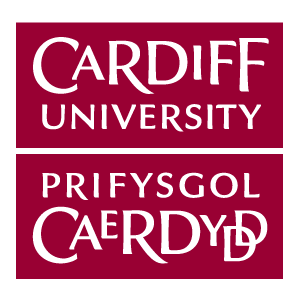 Tabl Rheoli’r DdogfenTabl Rheoli’r DdogfenTabl Rheoli’r DdogfenTabl Rheoli’r DdogfenTeitl y Ddogfen:Teitl y Ddogfen:Rheoliadau TG y BrifysgolRheoliadau TG y BrifysgolAwdur(on) (enw, teitl swydd ac Is-adran):Awdur(on) (enw, teitl swydd ac Is-adran):Ruth Robertson, Dirprwy Gyfarwyddwr, Is-adran Llywodraethu a ChydymffurfioRuth Robertson, Dirprwy Gyfarwyddwr, Is-adran Llywodraethu a ChydymffurfioRhif y Fersiwn:Rhif y Fersiwn:Fersiwn 4Fersiwn 4Statws y Ddogfen:Statws y Ddogfen:CymeradwywydCymeradwywydDyddiad Cymeradwyo:Dyddiad Cymeradwyo:Mawrth 2015Mawrth 2015Cymeradwywyd Gan:Cymeradwywyd Gan:Prif Swyddog GweithredolPrif Swyddog GweithredolDyddiad y Daeth i Rym:Dyddiad y Daeth i Rym:31 Mawrth 201531 Mawrth 2015Dyddiad yr Adolygiad Nesaf:Dyddiad yr Adolygiad Nesaf:Mawrth 2016Mawrth 2016Fersiwn y mae’n ei Disodli:Fersiwn y mae’n ei Disodli:Fersiwn 3Fersiwn 3Hanes y DdogfenHanes y DdogfenHanes y DdogfenHanes y DdogfenFersiwnDyddiadAwdurNodiadau ar DdiwygiadauFersiwn 1 Cymeradwywyd gan y Senedd 13_06_2007 Uned Cydymffurfio Corfforaethol gyda'r Gwasanaethau GwybodaethAdolygiad a diweddariadau gwirioneddol.  Mae’n cyflwyno rolau ymchwilio a chanlyniadau penodol.Fersiwn 2Cymeradwywyd gan y Pwyllgor Llywodraethu 24_04_2012Is-adran Llywodraethu a Chydymffurfio gyda’r Gwasanaethau Gwybodaeth ac Adnoddau DynolAdolygiad a diweddariadau gwirioneddol.Fersiwn 3Cymeradwywyd gan y Prif Swyddog Gweithredol29_09_2013Is-adran Llywodraethu a Chydymffurfio gyda’r Gwasanaethau Gwybodaeth ac Adnoddau DynolDiweddariadau i adlewyrchu newidiadau i strwythur y Brifysgol. Cynnwys hawl eglur i beidio ag ailgysylltu peiriannau sydd â firws nes y cadarnheir eu bod yn lân.Fersiwn 4Cymeradwywyd gan y Prif Swyddog Gweithredol 09_03_2015Is-adran Llywodraethu a Chydymffurfio gyda’r Gwasanaethau Gwybodaeth ac Adnoddau DynolDiweddariadau i adlewyrchu newidiadau i strwythur y Brifysgol a mân ddiwygiadau.